Mesto Brezno – Mestský úrad Brezno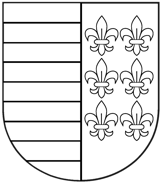 odbor ekonomiky a financovaniaNámestie gen. M. R. Štefánika 1, 977 01  BreznoIBAN: SK47 5600 0000 0020 0279 1028IČO: 00313319PO Oznámeniek miestnemu poplatku za  komunálne odpady a drobné stavebné odpady v zmysle Všeobecne záväzného nariadenia o miestnom poplatku za  komunálne odpady a drobné stavebné odpady č. VZN-12/2022 (ďalej len “nariadenie”).oddiel – údaje o poplatníkovi:                                             evidenčné číslo: ...............................Oddiel – údaje o zberných nádobách:Obchodné meno alebo názov:Obchodné meno alebo názov:Obchodné meno alebo názov:Obchodné meno alebo názov:Obchodné meno alebo názov:Obchodné meno alebo názov:Obchodné meno alebo názov:IČO: DIČ:Sídlo alebo miesto podnikania: Ulica, súpisné a orientačné číslo:Ulica, súpisné a orientačné číslo:Ulica, súpisné a orientačné číslo:Ulica, súpisné a orientačné číslo:Ulica, súpisné a orientačné číslo:Mesto (obec): Sídlo alebo miesto podnikania: Sídlo alebo miesto podnikania: PSČ:P.O. Box: E-mail: E-mail: Sídlo alebo miesto podnikania: Tel., mobil:Tel., mobil:Adresa doručovania platobných výmerov: Vyplní sa len v prípade, ak poplatník chce posielať písomnosti v daňovom konaní na inú adresu ako je adresa sídla alebo miesta podnikania.Adresa doručovania platobných výmerov: Vyplní sa len v prípade, ak poplatník chce posielať písomnosti v daňovom konaní na inú adresu ako je adresa sídla alebo miesta podnikania.Adresa doručovania platobných výmerov: Vyplní sa len v prípade, ak poplatník chce posielať písomnosti v daňovom konaní na inú adresu ako je adresa sídla alebo miesta podnikania.Ulica, súpisné a orientačné číslo, PSČ, mesto:Ulica, súpisné a orientačné číslo, PSČ, mesto:Ulica, súpisné a orientačné číslo, PSČ, mesto:Ulica, súpisné a orientačné číslo, PSČ, mesto:Adresa doručovania platobných výmerov: Vyplní sa len v prípade, ak poplatník chce posielať písomnosti v daňovom konaní na inú adresu ako je adresa sídla alebo miesta podnikania.Adresa doručovania platobných výmerov: Vyplní sa len v prípade, ak poplatník chce posielať písomnosti v daňovom konaní na inú adresu ako je adresa sídla alebo miesta podnikania.Adresa doručovania platobných výmerov: Vyplní sa len v prípade, ak poplatník chce posielať písomnosti v daňovom konaní na inú adresu ako je adresa sídla alebo miesta podnikania.Počet nádob 70 l:Počet odvozov v roku:Umiestnenie nádob/y ulica, súp. a orient. č.Počet nádob 110 l:Počet odvozov v roku:Umiestnenie nádob/y ulica, súp. a orient. č.Počet nádob 1 100 l:Počet odvozov v roku:Umiestnenie nádob/y ulica, súp. a orient. č.Počet veľkoobjemových kontajnerov VOK:Počet odvozov v roku:Umiestnenie nádob/y ulica, súp. a orient. č.Správca dane je povinný  chrániť  osobné  údaje  zistené na  základe  ohlasovacej  povinnosti  v zmysle zákona č. 18/2018 Z.z. o ochrane osobných údajov v znení neskorších predpisov.Daňový subjekt vyjadruje súhlas so spracovaním poskytnutých osobných údajov pre účely daňového konania.Poplatník svojím podpisom potvrdzuje, že všetky uvedené údaje sú pravdivé a zodpovedá za prípadné škody, ktoré vzniknú uvedením nepravdivých alebo neúplných údajov.V                               , dňa                             			                                                                                                                                         ................................................						 	                                     podpis, pečiatka 